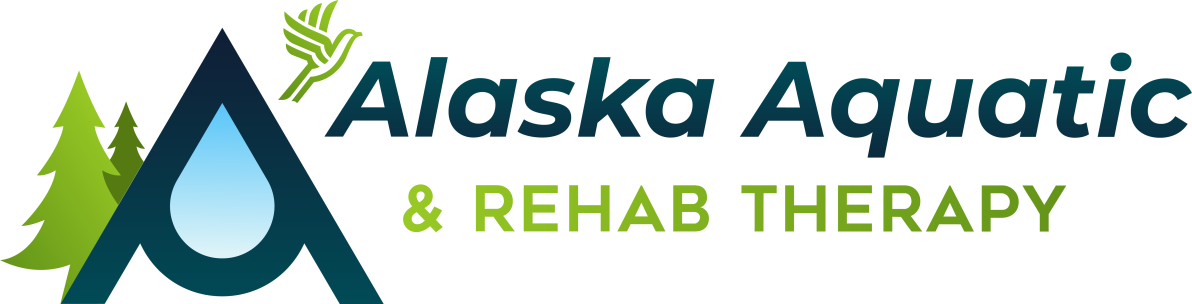 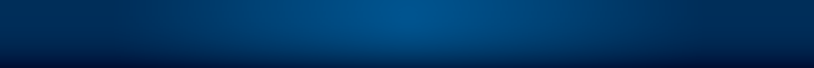 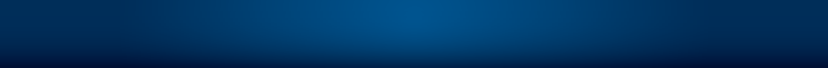 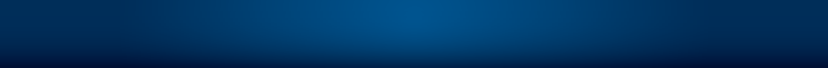 Physical Therapy Evaluation and TreatmentOccupational Therapy Evaluation and Treatment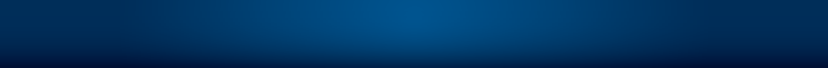 Aquatic Therapy						□ Fall Prevention / Fall Recovery TrainingNeuromuscular Re-education					□ Balance Training / Vestibular TreatmentADL & IADL Training / Adaptive Equipment Training		□ Spine Treatment / Spinal DecompressionGait Analysis / Training						□ Therapeutic (Kinesiology) TapingLow Level Light Laser (Class IV Cold Laser)			□ Post-Surgical TreatmentNeurological Electrical Stimulation (Neubie Device)		□ Posture / Ergonomics / Body Mechanics Manual Therapy / Myofascial Release/ Joint Mobilizations	□ Sports Rehabilitation / Return to Sport Post- Stroke Interventions					□ Home Safety and Functioning AssessmentPost- Amputee Interventions					□ Patient Education / Custom Home Exercise Program	I hereby certify that these services as medically necessary for the patient’s plane of care. Physician’s Signature: 		Date:	/	/ 						                                                                                                                                                                          Requested Interventions & Modalities Frequency & DurationFrequency & DurationFrequency & DurationFrequency & DurationFrequency & DurationFrequency & DurationFrequency & DurationFrequency & DurationFrequency & DurationFrequency & DurationFrequency & DurationFrequency:Therapist Discretion1 x Week2 x Week3 x Week5 x WeekDuration:Therapist Discretion4 Weeks6 Weeks8 Weeks10 Weeks